О  проведении районной игры КВН на тему  «Здоровая молодежь – сильная Россия!»В рамках реализации Закона Чувашской Республики от 15 ноября 2007 года № 70 «О государственной молодежной политике», государственной программы Чувашской Республики «Развитие образования», утвержденной постановлением Кабинета Министров Чувашской Республики от 20 декабря 2018 года №531 ив целях установления творческих связей между молодежными коллективами района, популяризации здорового образа жизни среди молодежи, администрация Ибресинского районаЧувашской Республики ПОСТАНОВЛЯЕТ:Провести 27 ноября 2019 года в МБУ «Центр развития культуры» Ибресинского района Чувашской Республики районную игру  КВН на тему «Здоровая молодежь – сильная Россия!» (далее – Игра).Утвердить Положение о проведении Игры(приложение №1). Утвердить состав жюри  для подведения итогов Игры (приложение № 2);Рекомендовать главам Ибресинского городского и сельских поселений, руководителям общеобразовательных учреждений обеспечить участие  команд в Игре.  Контроль за исполнением настоящего постановления возложить на  отдел образования администрации Ибресинского района.  Настоящее постановление вступает в законную силу после его официального опубликования.Глава  администрацииИбресинского района 	                                                                      С.В. ГорбуновГаврилова Н.В.тел. 2-17-06Приложение № 1 к постановлению администрации Ибресинского районаот  25.10.2018  № 656Положение о проведении районной игры КВН на тему:«Здоровая молодежь – сильная Россия!».Общие положения:Районная игра КВН на тему: «Здоровая молодежь – сильная Россия!»проводится  в  рамках  районной акции «Молодежь за здоровый образ жизни»(далее – Игра).Организатором Игры является отдел образования администрации Ибресинского района.Организатор  Игры оставляет за собой право вносить  изменения и дополнения в Положение, своевременно информируя участников.2. Цель и задачи Игры: - формирование у молодежи отношения к здоровому образу жизни как к личному и общественному приоритету,пропаганды ответственного отношения к своему здоровью и состоянию окружающей среды;- развитие творческого мышления, воображения, находчивости и чувства юмора;- популяризация здорового образа жизни, активного отдыха молодежи.Место и сроки проведения:3.1 Игра состоится  27ноября  2018 года на базе МБУ «Центр развития культуры» Ибресинского района Чувашской Республики, начало Игры в 15.00 часов.Участники Игры:Участниками Игры являются сборные молодежные команды, возраст участников от 14 до 30 лет;4.2 Состав команды: до 10 игроков и 1 руководитель.Программа Игры:Программа Игры состоит из следующих конкурсов:- Приветствие командыКомандам предлагается  кратко  и  как   можно   красочнее   представить  себя и свою команду из текстовых шуток и миниатюр, включающую приветствие жюри, соперников и болельщиков, используя тематику КВН. Классическое приветствие — это «линейка» (5-8 человек на авансцене лицом к залу) и одинаковые костюмы.Время выступления - до5 минут.Максимальный балл  - 5.  - биатлон: тема свободнаяКапитаны команд озвучивают по две шутки. Жюри решает, какая из команд, на их взгляд, пошутила менее удачно, и эта команда покидает сцену с оценкой 0,4 балла. Оставшиеся команды продолжают борьбу. В очередной раз жюри выбирает менее удачливую в шутках команду, которой начисляется уже большийбалл, после чего и она уходит со сцены. И так до определения победителя.-  Музыкальное домашнее задание: «Мы – поколение ЗОЖ»Участники должны показать свои юмористические размышления  на  заданную тему.Время выступления - до 7 минут.Максимальный балл  -   7.6. Условия Игры:6.1 Выступление команд жюри оценивает по следующим критериям:раскрытие заданной темы;артистичность  и юмор;корректность шуток;оригинальностьи импровизация;хореографические находки и вокальные способности;командная слаженность;музыкальное  и декоративное оформление выступления команды.6.2Во время исполнения песенных номеров разрешается использование фонограмм формата «минус один» (без голоса). В других случаях допускается  использование фонограмм любых видов, а также всех элементов музыкально-шумового оформления. 6.3 Командам запрещается: - открыто пропагандировать алкоголизм, наркоманию, насилие;- демонстрировать со сцены сигареты, бутылки из-под спиртных напитков, предметов интимной гигиены;-использовать шутки, не соответствующие этическим нормам, произносить нецензурные выражения;- использовать  чужой материал игр КВН (выступления Высшей лиги АМИК и Премьер - лиги).За несоблюдение регламента минус один балл.7.Награждение победителей7.1Победители  определяются по общей сумме набранных  баллов. В случае равенства баллов, решение о победителе принимается голосованием членов жюри  простым  большинством голосов. Решающим является голос председателя жюри.Победители Игры награждаются дипломами и призами, командам – участникам вручаются сертификаты об участии. За решения членов жюри организатор Игры ответственности не несет.8. Финансирование8.1 Расходы по финансированию подготовки и проведенияИгры осуществляютсяотделом образования администрации Ибресинского района.8.2 Расходы по направлению и пребыванию команд на Игре несут направляющие стороны.Подача заявок.9.1Регистрация команд проходит в день проведения Игры.Предварительные заявки на участие в Игре подаются  по установленной форме до 15ноября 2019 года по адресу: п. Ибреси, ул. Маресьева, д. 49, отдел образования, каб. 309 (Гавриловой Наталии Валерьевне) ина электронную почтуibrobrazov5@cap.ruс подтверждением участия по телефону +7(83538) 2-17-06 (форма заявки Приложение №1 к Положению).8.2 Команды, подавшие заявку на участие в Играх, подают дополнительную заявку на:- необходимый реквизит (ширму, стулья, столы и т.п., указав кол-во)- кол-во микрофонов (радио и стационарные).Приложение №1 к положению о проведении районной игры КВН на тему: «Здоровая молодежь – сильная Россия!»Заявкана участие в районной игре КВН на тему:«Здоровая молодежь – сильная Россия!».Дата и время проведения:27 ноября 2019 года,  15.00 часов.Место проведения: МБУ «Центр развития культуры» Ибресинского района Чувашской РеспубликиРуководитель: _______________________ ( ______________________)подпись расшифровка М.П.Приложение № 2к постановлению администрацииИбресинского районаот 25.10.2019  № 656Состав жюрирайонной игры КВН на тему:«Здоровая молодежь – сильная Россия!».Федорова Н.А. – заместитель главы администрации района - начальник отдела образования (председатель);Гаврилова Н.В. – главный специалист-эксперт отдела образования администрации Ибресинского района (заместитель председателя).Члены:Федорова И.А. –директор МБУ «Центр развития культуры» Ибресинского района Чувашской Республики (по согласованию);Алимасов К.Д. – главный редактор АУ «Редакция Ибресинской районной газеты «Сентерушен» («За победу») (по согласованию);Матвеева Л.В. – директор МБОУ ДО «ДДТ» Ибресинского района Чувашской Республики;Снитина С.Ю. – директор МБУ ДО «ДШИ» Ибресинского района Чувашской Республики;Анисимова Е.Г. -  главный специалист-эксперт по связям с общественностью (пресс-секретарь) отдела информатизации и социального развития администрации Ибресинского района.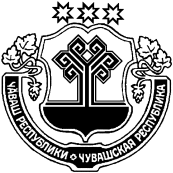 ЧĂВАШ РЕСПУБЛИКИЧУВАШСКАЯ РЕСПУБЛИКАЙĚПРЕÇ РАЙОН АДМИНИСТРАЦИЙĚ ЙЫШĂНУ25.10.2019        656 №Йěпреçпоселокě АДМИНИСТРАЦИЯИБРЕСИНСКОГО РАЙОНАПОСТАНОВЛЕНИЕ25.10.2019            № 656поселок ИбресиНаправляющая (ее) организация (учреждение)	Руководитель команды:Название команды:	Капитан команды:	(ф.и.о., дата рождения)Состав команды: (ф.и.о., дата рождения)Количество  болельщиков